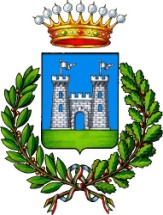 COMUNE DI SPOTORNOProvincia di SavonaALBO UNICO DELLE PERSONE IDONEEALL'UFFICIO DI SCRUTATORE DI SEGGIO ELETTORALEIL SINDACOVisto l'art. 3 della legge 8 marzo 1989, n. 95, sostituito, da ultimo, dall’articolo 9 della Legge 30 aprile 1999, n. 120:INVITAI cittadini elettori ed elettrici che desiderino essere inseriti nell’apposito Albo delle persone idonee all’ufficio di scrutatore di seggio elettorale, a presentare domanda entro il 30 NOVEMBRE 2015.Si precisa che per l’inclusione nel predetto Albo sono richiesti i seguenti requisiti: Essere elettore del Comune;Avere assolto gli obblighi scolastici;Non trovarsi nelle condizioni di cui all’art. 23 del Testo Unico delle leggi per la composizione e la elezione degli organi delle amministrazioni comunali, approvato con il D.P.R. 16 maggio 1960, n. 570, ed all’art. 38 del testo unico delle leggi recanti norme per la elezione della Camera dei Deputati, approvato con il D.P.R. 30 marzo 1957, n. 361 (*).Per il ritiro dei modelli di domanda e per ogni altra informazione, gli interessati possono rivolgersi all’Ufficio Elettorale Comunale sito in Piazza Tassinari n. 3.(*) Ai sensi dell’art. 23 del testo unico delle leggi per la composizione e la elezione degli organi delle amministrazioni comunali e dell’art. 38 del testo unico delle leggi recanti norme per la elezione della Camera dei Deputati non possono esercitare le funzioni di Presidente di Ufficio Elettorale di sezione, di scrutatore e di segretario le persone che appartengono alle seguenti categorie:a) coloro che, alla data delle elezioni, hanno superato il settantesimo anno di età;b) i dipendenti dei Ministeri dell’Interno, delle Poste e delle Telecomunicazioni e dei Trasporti;c) gli appartenenti alle Forze Armate in servizio;d) i medici provinciali, gli ufficiali sanitari e i medici condotti;e) i segretari comunali ed i dipendenti dei Comuni, addetti o comandati a prestare servizio presso gli Uffici elettorali comunali;f) i candidati alle elezioni per le qual si svolge la votazione;Dalla Residenza Municipale, lì 22  ottobre 2015IL SINDACOGian Paolo CALVI